Prezydent Miasta Pruszkowa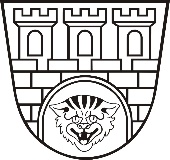 Zarządzenie nr  292/2021Prezydenta Miasta Pruszkowaz dnia 02 grudnia 2021.w sprawie ogłoszenia otwartego konkursu ofert na  zapewnienie czasowej opieki bezdomnym zwierzętom,  wolnożyjącym kotom oraz   zapobieganie ich bezdomności.Na podstawie art. 7 ust. 1 ppkt  19, art. 30 ust. 1 ustawy z dnia z dnia 8 marca 1990 rokuo samorządzie gminnym  (Dz.U.2021.1372  t. j .z dnia 2020.07.27 ), art. 11 ust. 1 pkt.1 i ust.2,art. 13 ustawy z dnia  24 kwietnia 2003 r. o działalności pożytku publicznego i o wolontariacie(Dz.U.2020.1057 z późn.zm.), uchwałą Rady Miasta Pruszkowa Nr  XLVIII.478.2021 z dnia25 listopada 2021r.,w związku z art. 221 ustawy z dnia 27 sierpnia 2009r. o finansachpublicznych ( Dz.U.2021.305 t j. z dnia 2021.02.18), art. 11 i 11a ustawy z dnia 21 sierpniaz 1997r. o ochronie zwierząt (Dz.U.1997 Nr 111,poz.724 t. j. Dz.U z 2020r.poz.638) oraz ustawy z dnia 19 lipca 2019r. o zapewnieniu dostępności osobom ze szczególnymi potrzebami (Dz. U. z 2020r.poz.1062)  zarządzam, co następuje:§ 1Ogłaszam otwarty konkurs ofert na wsparcie  przez organizacje pozarządowe i inne uprawnione podmioty prowadzące działalność pożytku publicznego, podmioty wymienione w art. 3 ust. 3 ustawy z dnia 24 kwietnia 2003 roku o działalności pożytku publicznego i o wolontariacie, zadania  publicznego  realizowanego w  okresie  od  1 stycznia 2022r. do 31 grudnia  2022r., polegającego na zapewnieniu  czasowej opieki  bezdomnym zwierzętom,  wolnożyjącym  kotom oraz  zapobieganiu ich bezdomności. § 2Warunki konkursu oraz rodzaje zadań publicznych zlecanych do realizacji określa załącznik     nr 1 do zarządzenia pn.” Ogłoszenie otwartego konkursu ofert”.§ 3Wykonanie zarządzenia powierzam Naczelnikowi  Wydziału Ochrony Środowiska.§ 4Zarządzenie podlega publikacji w Biuletynie Informacji Publicznej, na tablicy ogłoszeń                            w siedzibie Urzędu Miasta Pruszkowa, na stronie internetowej www.pruszkow.pl                                     oraz w generatorze ofert ENGO : pruszkow.engo.org.pl§ 5  Zarządzenie wchodzi w życie z dniem wydania.Prezydent Miasta Pruszkowa Paweł Makuch